«  » сентября 2021 годаПостановление  № 09/ О  внесении изменений в постановление администрации городского округа «Вуктыл» от 14 октября 2020 г. № 10/1196 «Об утверждении муниципальной программы городского округа «Вуктыл» «Управление муниципальными финансами и муниципальным долгом городского округа «Вуктыл»В соответствии с  Бюджетным кодексом Российской Федерации, решением Совета городского округа  «Вуктыл» от 23 декабря 2020 г. № 36 «О бюджете муниципального образования городского округа  «Вуктыл» на 2021 год и плановый период 2022 и 2023 годов»,  постановлением администрации городского округа  «Вуктыл» от 03 октября 2016 г. № 10/509 «Об утверждении Порядка принятия решений о разработке муниципальных программ городского  «Вуктыл», их формирования и реализации» администрация городского округа   «Вуктыл» постановляет:1. Внести в постановление администрации городского округа  «Вуктыл» от 14 октября 2020 г.  № 10/1196 «Об утверждении муниципальной программы городского округа «Вуктыл» «Управление муниципальными финансами и муниципальным долгом городского округа «Вуктыл» изменения согласно приложению.2. Настоящее постановление подлежит опубликованию (обнародованию) и распространяется на правоотношения, возникшие с 28 сентября 2021 г.3. Контроль за исполнением настоящего постановления возложить на заместителя руководителя администрации городского округа «Вуктыл» - начальника Финансового управления администрации городского округа «Вуктыл» В.А. Бабину.Глава муниципального образованиягородского округа «Вуктыл» - руководительадминистрации городского округа «Вуктыл»                                                       Г.Р. Идрисова                             СОГЛАСОВАНОЗаместитель руководителя администрации городского округа «Вуктыл» - начальник Финансового управления администрации городского округа «Вуктыл»				                                       В.А. БабинаЗаведующий отделом по развитиюэкономики администрации городского округа «Вуктыл»                                   И.Г. РогозинаНачальник отдела правового обеспеченияадминистрации городского округа «Вуктыл»                                                    И.Г. Родионова         Исп.: Боднар О.В.                                                                                                                                                                                                                                      ПРИЛОЖЕНИЕ                                                                                             к постановлению администрации                                                                                              городского округа   «Вуктыл»                                                                                             от «  » сентября 2021 г. № 09/                                      Изменения, вносимые в постановление администрации городского округа «Вуктыл» от 14 октября 2020 г. №10/1196 «Об утверждении муниципальной программы городского округа «Вуктыл» «Управление муниципальными финансами и муниципальным долгом городского округа «Вуктыл»В постановлении администрации городского округа «Вуктыл» от 14 октября 2020 г. №10/1196 «Об утверждении муниципальной программы городского округа  «Вуктыл» «Управление муниципальными финансами и муниципальным долгом городского округа «Вуктыл»:в муниципальной программе городского округа «Вуктыл» «Управление муниципальными финансами и муниципальным долгом городского округа «Вуктыл», утвержденной постановлением (приложение) (далее – муниципальная программа):строку «Объемы  финансирования  муниципальной  программы»  таблицы  № 1 изложить в следующей редакции: «                                                                                                                                                       »;в таблице №2:а) строку  «Объемы  финансирования  подпрограммы  2»   изложить  в  следующей редакции:«                                                                                                                                                        »;                                                                                                                                                       б) строку  «Объемы   финансирования  подпрограммы  3»  изложить  в   следующей редакции:«                                                                                                                                                        »;3) в  таблице № 6:а) позицию 1  изложить в следующей редакции: «  »;б) позицию 9  изложить в следующей редакции:«  »;в) позиции 14 -16  изложить в следующей редакции:«»;4) в  таблице № 7:а) позицию 1  изложить в следующей редакции:«»;б) позицию 9  изложить в следующей редакции:«                                                                                                                                                                                                                                                             »;в) позиции 14-16 изложить в следующей редакции:«  ».«ВУКТЫЛ» КАР КЫТШСА АДМИНИСТРАЦИЯ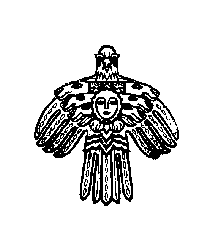 АДМИНИСТРАЦИЯ ГОРОДСКОГООКРУГА «ВУКТЫЛ»Объемы финансирования муниципальной     программыОбщий объем финансирования муниципальной программы в 2021 – 2025 годах составит  36 894 169,05 рублей, в том числе за счет средств бюджета муниципального образования городского округа (далее - МО ГО) «Вуктыл»   36 894 169,05 рублей, за счет средств федерального бюджета Российской Федерации (далее — ФБ РФ) 0,00 рублей, за счет средств республиканского бюджета Республики Коми (далее — РБ РК) 0,00 рублей, в том числе по годам реализации:2021 г. – 14 545 591,83 рублей, в том числе за счет средств бюджета МО ГО  «Вуктыл»   14 545 591,83 рублей; за счет средств ФБ РФ 0,00 рублей; за счет средств РБ РК 0,00 рублей;2022 г. – 11 247 070,38 рублей, в том числе за счет средств бюджета МО ГО «Вуктыл» 11 247 070,38 рублей; за счет средств ФБ РФ 0,00 рублей; за счет средств РБ РК 0,00 рублей;2023 г. – 11 101 506,84 рублей, в том числе за счет средств бюджета МО ГО «Вуктыл» 11 101 506,84 рублей; за счет средств ФБ РФ 0,00 рублей; за счет средств РБ РК 0,00 рублейОбъемы финансирования      подпрограммы 2  Общий объем финансирования  подпрограммы 2 в 2021 - 2025 годах составит –10 469 013,52 рублей, в том числе за счет средств бюджета МО ГО «Вуктыл» 10 469 013,52 рублей; за счет средств ФБ РФ 0,00 рублей; за счет средств РБ РК 0,00 рублей, в том числе по годам реализации:2021 г. – 4 397 325,40  рублей, в том числе за счет средств бюджета МО ГО «Вуктыл» 4 397 325,40  рублей; за счет средств ФБ РФ 0,00 рублей; за счет средств РБ РК 0,00 рублей;2022 г. – 2 970 412,78 рублей, в том числе за счет средств бюджета МО ГО «Вуктыл» 2 970 412,78 рублей; за счет средств ФБ РФ 0,00 рублей; за счет средств РБ РК 0,00 рублей;2023 г. – 3 101 275,34 рублей, в том числе за счет средств бюджета МО ГО «Вуктыл» 3 101 275,34 рублей; за счет средств ФБ РФ 0,00 рублей; за счет средств РБ РК 0,00 рублейОбъемы финансирования     подпрограммы 3   Общий объем финансирования  подпрограммы 3 в 2021 - 2025 годах составит –  26 425 155,53 рублей, в том числе за счет средств бюджета МО ГО «Вуктыл» 26 425 155,53 рублей; за счет средств ФБ РФ 0,00 рублей; за счет средств РБ РК 0,00 рублей, в том числе по годам реализации:2021 г. – 10 148 266,43 рублей, в том числе за счет средств бюджета МО ГО «Вуктыл» 10 148 266,43  рублей; за счет средств ФБ РФ 0,00 рублей; за счет средств РБ РК 0,00 рублей;2022 г. – 8 276 657,60 рублей, в том числе за счет средств бюджета МО ГО «Вуктыл» 8 276 657,60 рублей; за счет средств ФБ РФ 0,00 рублей; за счет средств РБ РК 0,00 рублей;2023 г. – 8 000 231,50 рублей, в том числе за счет средств бюджета МО ГО «Вуктыл» 8 000 231,50 рублей; за счет средств ФБ РФ 0,00 рублей; за счет средств РБ РК 0,00 рублей1.Муниципальная
программа      «Управление муниципальными финансами и муниципальным долгом городского округа «Вуктыл»Всего36 894 169,0514 545 591,8311 247 070,3811 101 506,840,000,001.Муниципальная
программа      «Управление муниципальными финансами и муниципальным долгом городского округа «Вуктыл»Ответственный исполнитель - Финансовое управление 36 894 169,0514 545 591,8311 247 070,3811 101 506,840,000,001.Муниципальная
программа      «Управление муниципальными финансами и муниципальным долгом городского округа «Вуктыл»Соисполнитель-ОЭ36 894 169,0514 545 591,8311 247 070,3811 101 506,840,000,009.Подпрограмма 2Организация и обеспечение бюджетного процесса в городском округе «Вуктыл»Всего10 469 013,524 397 325,402 970 412,783 101 275,340,000,009.Подпрограмма 2Организация и обеспечение бюджетного процесса в городском округе «Вуктыл»Финансовое управление 10 469 013,524 397 325,402 970 412,783 101 275,340,000,0014.Основноемероприятие 2.2.Обслуживание муниципального долга городского округа «Вуктыл»Финансовое управление 10 469 013,524 397 325,402 970 412,783 101 275,340,000,0015.Подпрограмма 3Обеспечение реализации муниципальной программыВсего26 425 155,5310 148 266,438 276 657,608 000 231,500,000,0015.Подпрограмма 3Обеспечение реализации муниципальной программыФинансовое управление 26 425 155,5310 148 266,438 276 657,608 000 231,500,000,0016.Основное мероприятие  1.1.Реализация функций аппарата исполнителей и участников программыФинансовое управление 26 425 155,5310 148 266,438 276 657,608 000 231,500,000,001.Муниципальная
программа      «Управление муниципальными финансами и муниципальным долгом городского округа «Вуктыл»Всего, в том числе:          36 894 169,0514 545 591,8311 247 070,3811 101 506,840,000,001.Муниципальная
программа      «Управление муниципальными финансами и муниципальным долгом городского округа «Вуктыл»Бюджет муниципального образования городского округа «Вуктыл», из них за счет средств:36 894 169,0514 545 591,8311 247 070,3811 101 506,840,000,001.Муниципальная
программа      «Управление муниципальными финансами и муниципальным долгом городского округа «Вуктыл»Местного бюджета36 894 169,0514 545 591,8311 247 070,3811 101 506,840,000,001.Муниципальная
программа      «Управление муниципальными финансами и муниципальным долгом городского округа «Вуктыл»Федерального  бюджета Российской Федерации0,000,000,000,000,000,001.Муниципальная
программа      «Управление муниципальными финансами и муниципальным долгом городского округа «Вуктыл»Республиканского бюджета Республики Коми0,000,000,000,000,000,001.Муниципальная
программа      «Управление муниципальными финансами и муниципальным долгом городского округа «Вуктыл»Средства от приносящей доход деятельности0,000,000,000,000,000,009.Подпрограмма 2«Организация и обеспечение бюджетного процесса в городском округе «Вуктыл»Всего, в том числе:          10 469 013,524 397 325,402 970 412,783 101 275,340,000,009.Подпрограмма 2«Организация и обеспечение бюджетного процесса в городском округе «Вуктыл»Бюджет муниципального образования городского округа «Вуктыл», из них за счет средств:10 469 013,524 397 325,402 970 412,783 101 275,340,000,009.Подпрограмма 2«Организация и обеспечение бюджетного процесса в городском округе «Вуктыл»Местного бюджета10 469 013,524 397 325,402 970 412,783 101 275,340,000,009.Подпрограмма 2«Организация и обеспечение бюджетного процесса в городском округе «Вуктыл»Федерального  бюджета Российской Федерации0,000,000,000,000,000,009.Подпрограмма 2«Организация и обеспечение бюджетного процесса в городском округе «Вуктыл»Республиканского бюджета Республики Коми0,000,000,000,000,000,009.Подпрограмма 2«Организация и обеспечение бюджетного процесса в городском округе «Вуктыл»Средства от приносящей доход деятельности0,000,000,000,000,000,0014.Основноемероприятие 2.2.Обслуживание муниципального долга городского округа «Вуктыл»Всего, в том числе:          10 469 013,524 397 325,402 970 412,783 101 275,340,000,0014.Основноемероприятие 2.2.Обслуживание муниципального долга городского округа «Вуктыл»Бюджет муниципального образования городского округа «Вуктыл», из них за счет средств:10 469 013,524 397 325,402 970 412,783 101 275,340,000,0014.Основноемероприятие 2.2.Обслуживание муниципального долга городского округа «Вуктыл»Местного бюджета10 469 013,524 397 325,402 970 412,783 101 275,340,000,0014.Основноемероприятие 2.2.Обслуживание муниципального долга городского округа «Вуктыл»Федерального  бюджета Российской Федерации0,000,000,000,000,000,0014.Основноемероприятие 2.2.Обслуживание муниципального долга городского округа «Вуктыл»Республиканского бюджета Республики Коми0,000,000,000,000,000,0014.Основноемероприятие 2.2.Обслуживание муниципального долга городского округа «Вуктыл»Средства от приносящей доход деятельности0,000,000,000,000,000,0015.Подпрограмма 3Обеспечение реализации муниципальной программыВсего, в том числе:          26 425 155,5310 148 266,438 276 657,608 000 231,500,000,0015.Подпрограмма 3Обеспечение реализации муниципальной программыБюджет муниципального образования городского округа «Вуктыл», из них за счет средств:26 425 155,5310 148 266,438 276 657,608 000 231,500,000,0015.Подпрограмма 3Обеспечение реализации муниципальной программыМестного бюджета26 425 155,5310 148 266,438 276 657,608 000 231,500,000,0015.Подпрограмма 3Обеспечение реализации муниципальной программыФедерального  бюджета Российской Федерации0,000,000,000,000,000,0015.Подпрограмма 3Обеспечение реализации муниципальной программыРеспубликанского бюджета Республики Коми0,000,000,000,000,000,0015.Подпрограмма 3Обеспечение реализации муниципальной программыСредства от приносящей доход деятельности0,000,000,000,000,000,0016.Основноемероприятие 1.1Реализация функций аппарата исполнителей и участников программыВсего, в том числе:          26 425 155,5310 148 266,438 276 657,608 000 231,500,000,0016.Основноемероприятие 1.1Реализация функций аппарата исполнителей и участников программыБюджет муниципального образования городского округа «Вуктыл», из них за счет средств:26 425 155,5310 148 266,438 276 657,608 000 231,500,000,0016.Основноемероприятие 1.1Реализация функций аппарата исполнителей и участников программыМестного бюджета26 425 155,5310 148 266,438 276 657,608 000 231,500,000,0016.Основноемероприятие 1.1Реализация функций аппарата исполнителей и участников программыФедерального  бюджета Российской Федерации0,000,000,000,000,000,0016.Основноемероприятие 1.1Реализация функций аппарата исполнителей и участников программыРеспубликанского бюджета Республики Коми0,000,000,000,000,000,0016.Основноемероприятие 1.1Реализация функций аппарата исполнителей и участников программыСредства от приносящей доход деятельности0,000,000,000,000,000,00